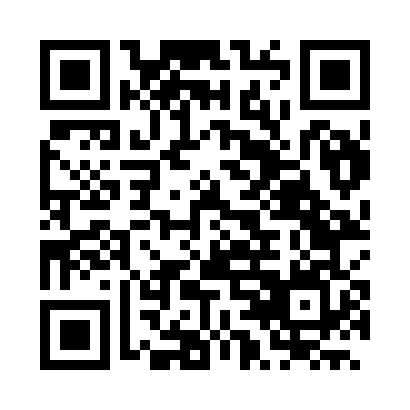 Prayer times for Rio Quente, BrazilWed 1 May 2024 - Fri 31 May 2024High Latitude Method: NonePrayer Calculation Method: Muslim World LeagueAsar Calculation Method: ShafiPrayer times provided by https://www.salahtimes.comDateDayFajrSunriseDhuhrAsrMaghribIsha1Wed5:146:2912:123:295:557:052Thu5:156:2912:123:295:557:053Fri5:156:2912:123:295:547:044Sat5:156:2912:123:285:547:045Sun5:156:3012:123:285:537:046Mon5:156:3012:123:285:537:037Tue5:166:3012:123:275:537:038Wed5:166:3112:113:275:527:039Thu5:166:3112:113:275:527:0210Fri5:166:3112:113:275:517:0211Sat5:176:3212:113:265:517:0212Sun5:176:3212:113:265:517:0113Mon5:176:3212:113:265:507:0114Tue5:176:3312:113:265:507:0115Wed5:186:3312:113:255:507:0116Thu5:186:3312:113:255:497:0117Fri5:186:3412:113:255:497:0018Sat5:186:3412:113:255:497:0019Sun5:196:3412:123:255:487:0020Mon5:196:3512:123:255:487:0021Tue5:196:3512:123:245:487:0022Wed5:196:3612:123:245:487:0023Thu5:206:3612:123:245:487:0024Fri5:206:3612:123:245:476:5925Sat5:206:3712:123:245:476:5926Sun5:206:3712:123:245:476:5927Mon5:216:3712:123:245:476:5928Tue5:216:3812:123:245:476:5929Wed5:216:3812:133:245:476:5930Thu5:226:3812:133:245:476:5931Fri5:226:3912:133:245:476:59